PENGARUH SISTEM PENGUKURAN KINERJA DAN PARTISIPASI PENYUSUNAN ANGGARAN TERHADAP KINERJA MANAJERIAL DENGAN PENGETAHUAN MANAJEMEN BIAYA SEBAGAI VARIABEL MODERATING(Studi Empiris SKPD Kota Pariaman )SKRIPSI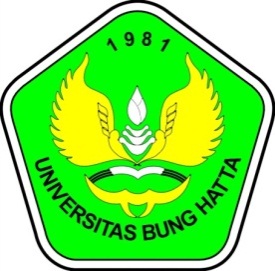 OLEH:SEFLINA FAJRIA 1210011311062FAKULTAS EKONOMI JURUSAN AKUNTANSIUNIVERSITAS BUNG HATTA PADANG 2018